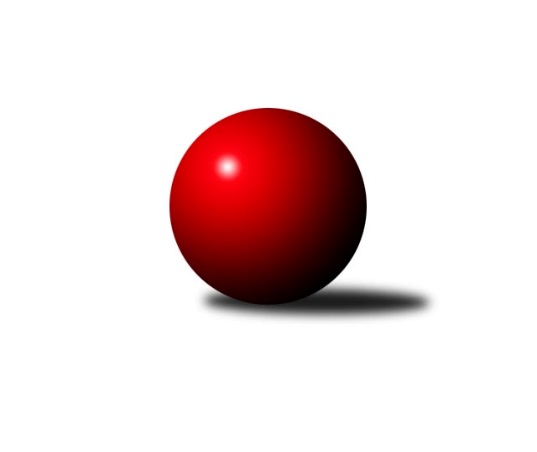 Č.17Ročník 2022/2023	3.3.2023Nejlepšího výkonu v tomto kole: 2973 dosáhlo družstvo: SK Podlužan Prušánky BJihomoravský KP1 jih 2022/2023Výsledky 17. kolaSouhrnný přehled výsledků:KK Sokol Litenčice	- TJ Jiskra Kyjov	6:2	2504:2371	7.5:4.5	3.3.KK Jiskra Čejkovice	- SK Podlužan Prušánky C	6:2	2478:2462	5.0:7.0	3.3.SK Podlužan Prušánky B	- SKK Dubňany B	8:0	2973:2720	9.0:3.0	3.3.TJ Sokol Mistřín C	- TJ Sokol Šanov C	3:5	2656:2679	5.0:7.0	3.3.TJ Sokol Vracov B	- KK Vyškov D	6:2	2675:2574	6.0:6.0	3.3.TJ Lokomotiva Valtice B	- TJ Sokol Vážany	2:6	2439:2638	4.5:7.5	3.3.Tabulka družstev:	1.	SK Podlužan Prušánky B	17	14	1	2	93.5 : 42.5 	126.0 : 78.0 	 2655	29	2.	TJ Sokol Mistřín C	17	11	2	4	84.5 : 51.5 	112.5 : 91.5 	 2631	24	3.	SK Podlužan Prušánky C	17	12	0	5	82.5 : 53.5 	108.0 : 96.0 	 2592	24	4.	TJ Sokol Vážany	17	10	2	5	81.5 : 54.5 	118.0 : 86.0 	 2614	22	5.	KK Jiskra Čejkovice	17	9	0	8	69.0 : 67.0 	101.0 : 103.0 	 2573	18	6.	TJ Jiskra Kyjov	17	8	1	8	67.0 : 69.0 	105.5 : 98.5 	 2528	17	7.	TJ Sokol Vracov B	17	8	0	9	67.5 : 68.5 	96.0 : 108.0 	 2562	16	8.	TJ Sokol Šanov C	17	8	0	9	61.5 : 74.5 	96.5 : 107.5 	 2542	16	9.	TJ Lokomotiva Valtice B	17	6	1	10	61.0 : 75.0 	101.0 : 103.0 	 2528	13	10.	SKK Dubňany B	17	5	1	11	56.0 : 80.0 	95.0 : 109.0 	 2538	11	11.	KK Sokol Litenčice	17	5	0	12	55.5 : 80.5 	89.5 : 114.5 	 2495	10	12.	KK Vyškov D	17	2	0	15	36.5 : 99.5 	75.0 : 129.0 	 2471	4Podrobné výsledky kola:	 KK Sokol Litenčice	2504	6:2	2371	TJ Jiskra Kyjov	Milan Kochaníček	 	 238 	 219 		457 	 2:0 	 368 	 	184 	 184		Martin Šubrt	Zuzana Štěrbová	 	 212 	 205 		417 	 1:1 	 404 	 	190 	 214		Václav Valenta	Monika Smažinková	 	 211 	 209 		420 	 1:1 	 409 	 	218 	 191		Jakub Vančík	Roman Blažek	 	 190 	 214 		404 	 2:0 	 362 	 	178 	 184		Jiří Špaček	Miroslava Štěrbová	 	 191 	 207 		398 	 0.5:1.5 	 400 	 	193 	 207		Antonín Svozil st.	David Vávra	 	 204 	 204 		408 	 1:1 	 428 	 	228 	 200		Antonín Svozil ml.rozhodčí: KravicováNejlepší výkon utkání: 457 - Milan Kochaníček	 KK Jiskra Čejkovice	2478	6:2	2462	SK Podlužan Prušánky C	Ludvík Vaněk	 	 228 	 219 		447 	 2:0 	 415 	 	210 	 205		Pavel Flamík	Vladimír Stávek	 	 195 	 202 		397 	 0:2 	 403 	 	200 	 203		Jiří Novotný	Jiří Fojtík	 	 183 	 205 		388 	 0:2 	 415 	 	202 	 213		Michal Šimek	Zdeněk Škrobák	 	 197 	 195 		392 	 1:1 	 389 	 	185 	 204		Alena Kristová	Pavel Dolinajec	 	 196 	 217 		413 	 1:1 	 411 	 	184 	 227		Michal Pálka	Martin Komosný	 	 225 	 216 		441 	 1:1 	 429 	 	209 	 220		Stanislav Zálešákrozhodčí: Zdeněk ŠkrobákNejlepší výkon utkání: 447 - Ludvík Vaněk	 SK Podlužan Prušánky B	2973	8:0	2720	SKK Dubňany B	Michal Teraz	 	 243 	 239 		482 	 2:0 	 427 	 	228 	 199		Ladislav Teplík	Štěpánka Vytisková	 	 281 	 260 		541 	 2:0 	 445 	 	204 	 241		Rostislav Rybárský	Sára Zálešáková	 	 237 	 228 		465 	 2:0 	 427 	 	210 	 217		Aleš Jurkovič	Josef Toman	 	 246 	 238 		484 	 1:1 	 458 	 	213 	 245		Zdeněk Kratochvíla	Michal Tušl	 	 250 	 251 		501 	 1:1 	 475 	 	256 	 219		Martin Mačák	Jakub Toman	 	 249 	 251 		500 	 1:1 	 488 	 	254 	 234		Václav Kratochvílarozhodčí:  Vedoucí družstevNejlepší výkon utkání: 541 - Štěpánka Vytisková	 TJ Sokol Mistřín C	2656	3:5	2679	TJ Sokol Šanov C	Vladislav Kozák	 	 232 	 246 		478 	 1:1 	 508 	 	266 	 242		Radek Vrška	Petr Khol	 	 184 	 223 		407 	 1:1 	 441 	 	219 	 222		Marian Bureš	Radim Holešinský	 	 215 	 227 		442 	 1:1 	 432 	 	201 	 231		Ivan Torony	Pavel Měsíček	 	 210 	 201 		411 	 0:2 	 427 	 	218 	 209		Ivana Blechová	Luděk Svozil	 	 201 	 250 		451 	 1:1 	 443 	 	225 	 218		Kristýna Blechová	Václav Luža	 	 244 	 223 		467 	 1:1 	 428 	 	204 	 224		Jaroslav Šindelářrozhodčí: Ivan BlahaNejlepší výkon utkání: 508 - Radek Vrška	 TJ Sokol Vracov B	2675	6:2	2574	KK Vyškov D	Michal Šmýd	 	 228 	 226 		454 	 2:0 	 378 	 	175 	 203		Miroslav Poledník	Martina Pechalová	 	 206 	 207 		413 	 0:2 	 467 	 	241 	 226		Jiří Formánek	Miroslav Bahula	 	 225 	 233 		458 	 1:1 	 449 	 	231 	 218		Josef Michálek	Martin Pechal	 	 209 	 199 		408 	 0:2 	 438 	 	229 	 209		Marek Zaoral	Martin Bílek	 	 243 	 213 		456 	 1:1 	 449 	 	222 	 227		Kryštof Pevný	Stanislav Kočí	 	 254 	 232 		486 	 2:0 	 393 	 	193 	 200		Jan Donnebergerrozhodčí: Radek Břečka, Vítězslav NejedlíkNejlepší výkon utkání: 486 - Stanislav Kočí	 TJ Lokomotiva Valtice B	2439	2:6	2638	TJ Sokol Vážany	Zbyněk Škoda	 	 231 	 228 		459 	 1:1 	 455 	 	226 	 229		Radim Kroupa	Roman Mlynarik	 	 214 	 237 		451 	 1:1 	 434 	 	232 	 202		Jozef Kamenišťák	Eduard Jung	 	 196 	 174 		370 	 1:1 	 405 	 	195 	 210		Petr Sedláček	Vladimír Čech	 	 219 	 227 		446 	 1:1 	 453 	 	211 	 242		Radek Loubal	Jan Beneš	 	 204 	 201 		405 	 0.5:1.5 	 429 	 	204 	 225		Petr Malý	Božena Vajdová	 	 135 	 173 		308 	 0:2 	 462 	 	232 	 230		Josef Kamenišťákrozhodčí: Robert GecsNejlepší výkon utkání: 462 - Josef KamenišťákPořadí jednotlivců:	jméno hráče	družstvo	celkem	plné	dorážka	chyby	poměr kuž.	Maximum	1.	Radim Holešinský 	TJ Sokol Mistřín C	460.25	313.5	146.7	5.2	8/8	(525)	2.	Sára Zálešáková 	SK Podlužan Prušánky B	457.62	313.8	143.8	4.8	8/8	(503)	3.	Ludvík Vaněk 	KK Jiskra Čejkovice	457.39	309.1	148.3	3.7	8/8	(496)	4.	Petr Malý 	TJ Sokol Vážany	456.63	305.7	151.0	5.1	7/8	(504)	5.	Stanislav Zálešák 	SK Podlužan Prušánky C	454.86	310.6	144.3	5.0	7/8	(532)	6.	Antonín Svozil  ml.	TJ Jiskra Kyjov	452.24	309.9	142.3	4.9	9/9	(490)	7.	Vladislav Kozák 	TJ Sokol Mistřín C	451.34	302.7	148.6	4.5	8/8	(493)	8.	Martin Bílek 	TJ Sokol Vracov B	448.94	303.9	145.0	5.1	9/9	(498)	9.	Luděk Svozil 	TJ Sokol Mistřín C	447.96	297.5	150.5	2.8	7/8	(483)	10.	Aleš Zálešák 	SK Podlužan Prušánky B	447.71	307.2	140.5	4.3	8/8	(503)	11.	Josef Kamenišťák 	TJ Sokol Vážany	446.23	304.5	141.7	5.1	8/8	(502)	12.	Václav Kratochvíla 	SKK Dubňany B	445.92	303.5	142.5	3.9	7/9	(502)	13.	Václav Luža 	TJ Sokol Mistřín C	445.72	299.7	146.1	5.1	7/8	(499)	14.	Roman Mlynarik 	TJ Lokomotiva Valtice B	445.68	303.9	141.8	5.5	7/8	(520)	15.	Zdeněk Škrobák 	KK Jiskra Čejkovice	445.51	302.4	143.1	5.2	8/8	(476)	16.	Radim Kroupa 	TJ Sokol Vážany	444.36	305.7	138.7	5.7	6/8	(514)	17.	Roman Krůza 	TJ Lokomotiva Valtice B	444.09	306.7	137.4	6.2	8/8	(500)	18.	Michal Šmýd 	TJ Sokol Vracov B	442.37	302.3	140.1	6.8	9/9	(494)	19.	Michal Pálka 	SK Podlužan Prušánky C	442.05	309.6	132.5	7.6	8/8	(497)	20.	Kristýna Blechová 	TJ Sokol Šanov C	441.44	298.5	143.0	6.5	8/9	(484)	21.	Stanislav Kočí 	TJ Sokol Vracov B	438.46	301.9	136.5	6.9	7/9	(486)	22.	Jiří Formánek 	KK Vyškov D	437.40	300.5	136.9	6.7	9/9	(480)	23.	Martin Komosný 	KK Jiskra Čejkovice	436.40	307.1	129.3	6.2	6/8	(479)	24.	Jakub Toman 	SK Podlužan Prušánky B	435.83	309.0	126.9	9.2	6/8	(503)	25.	Josef Toman 	SK Podlužan Prušánky B	435.38	301.6	133.8	5.9	8/8	(484)	26.	Radek Vrška 	TJ Sokol Šanov C	434.64	300.4	134.3	8.2	8/9	(508)	27.	Petr Sedláček 	TJ Sokol Vážany	434.10	296.8	137.3	6.1	8/8	(485)	28.	Vladimír Čech 	TJ Lokomotiva Valtice B	432.38	302.1	130.3	9.2	6/8	(468)	29.	Rostislav Rybárský 	SKK Dubňany B	432.00	295.5	136.5	6.6	8/9	(491)	30.	Zdeněk Kratochvíla 	SKK Dubňany B	431.88	295.2	136.7	5.8	9/9	(482)	31.	Radek Loubal 	TJ Sokol Vážany	431.88	307.0	124.8	11.5	8/8	(472)	32.	Martin Šubrt 	TJ Jiskra Kyjov	431.81	295.3	136.5	7.3	9/9	(503)	33.	Marian Bureš 	TJ Sokol Šanov C	430.61	306.9	123.7	9.3	7/9	(468)	34.	Michal Teraz 	SK Podlužan Prušánky B	428.90	302.7	126.2	7.2	8/8	(488)	35.	Milan Kochaníček 	KK Sokol Litenčice	428.58	296.0	132.6	7.3	6/8	(490)	36.	Ladislav Teplík 	SKK Dubňany B	427.61	295.1	132.6	7.1	9/9	(486)	37.	Josef Michálek 	KK Vyškov D	425.63	301.4	124.2	8.3	9/9	(462)	38.	Martin Mačák 	SKK Dubňany B	425.43	294.6	130.8	7.0	8/9	(478)	39.	Antonín Svozil  st.	TJ Jiskra Kyjov	425.09	297.7	127.4	6.5	9/9	(492)	40.	Michal Hlinecký 	KK Jiskra Čejkovice	424.56	291.5	133.0	9.2	7/8	(468)	41.	Ivana Blechová 	TJ Sokol Šanov C	423.56	295.1	128.4	6.7	9/9	(521)	42.	Jiří Novotný 	SK Podlužan Prušánky C	423.11	293.2	129.9	7.3	7/8	(493)	43.	Michal Šimek 	SK Podlužan Prušánky C	422.02	294.2	127.8	6.2	8/8	(472)	44.	Kryštof Pevný 	KK Vyškov D	421.98	305.7	116.3	9.2	7/9	(456)	45.	Jaroslav Konečný 	TJ Sokol Vracov B	421.86	296.7	125.1	8.6	7/9	(466)	46.	Jozef Kamenišťák 	TJ Sokol Vážany	419.53	292.5	127.0	6.8	8/8	(468)	47.	Luděk Zapletal 	KK Sokol Litenčice	418.00	287.9	130.1	9.1	7/8	(453)	48.	Lenka Štěrbová 	KK Sokol Litenčice	417.86	294.5	123.4	8.9	6/8	(449)	49.	Miroslav Bahula 	TJ Sokol Vracov B	417.79	299.0	118.8	9.6	8/9	(475)	50.	Tomáš Mrkávek 	KK Jiskra Čejkovice	417.58	295.6	122.0	9.6	6/8	(466)	51.	David Vávra 	KK Sokol Litenčice	417.35	289.1	128.2	7.8	7/8	(452)	52.	Pavel Flamík 	SK Podlužan Prušánky C	416.97	290.3	126.7	6.7	7/8	(527)	53.	Pavel Měsíček 	TJ Sokol Mistřín C	416.55	291.9	124.7	10.8	7/8	(486)	54.	Petr Blecha 	TJ Sokol Šanov C	414.86	291.6	123.3	9.4	7/9	(437)	55.	Eduard Jung 	TJ Lokomotiva Valtice B	413.63	288.4	125.2	8.6	8/8	(444)	56.	Radek Jurčík 	TJ Jiskra Kyjov	411.59	286.7	124.9	8.7	7/9	(452)	57.	Jiří Špaček 	TJ Jiskra Kyjov	410.26	281.5	128.8	8.5	9/9	(509)	58.	Robert Gecs 	TJ Lokomotiva Valtice B	409.05	286.8	122.3	10.6	8/8	(460)	59.	Jan Donneberger 	KK Vyškov D	404.10	286.3	117.8	8.6	8/9	(452)	60.	Jiří Fojtík 	KK Jiskra Čejkovice	403.97	282.5	121.5	10.7	6/8	(432)	61.	Ivan Torony 	TJ Sokol Šanov C	402.50	291.2	111.3	10.7	8/9	(458)	62.	Miroslav Poledník 	KK Vyškov D	402.40	291.3	111.1	13.2	9/9	(442)	63.	Martina Pechalová 	TJ Sokol Vracov B	402.12	282.5	119.6	8.7	6/9	(472)	64.	Marek Zaoral 	KK Vyškov D	401.30	275.4	125.9	9.1	6/9	(449)	65.	Josef Smažinka 	KK Sokol Litenčice	400.53	287.8	112.8	11.5	6/8	(445)	66.	Aleš Jurkovič 	SKK Dubňany B	400.17	290.3	109.8	11.4	6/9	(439)	67.	Jakub Vančík 	TJ Jiskra Kyjov	396.17	285.2	111.0	13.0	6/9	(432)	68.	Pavel Antoš 	SKK Dubňany B	394.80	280.2	114.6	9.4	6/9	(438)	69.	Radoslav Holomáč 	KK Jiskra Čejkovice	391.33	283.2	108.2	13.5	6/8	(429)		Antonín Pihar 	SK Podlužan Prušánky B	502.00	326.0	176.0	2.0	1/8	(502)		Daniel Ilčík 	TJ Sokol Mistřín C	492.00	305.0	187.0	6.0	1/8	(492)		Zdeněk Klečka 	SK Podlužan Prušánky C	475.00	302.0	173.0	2.0	1/8	(475)		Tomáš Slížek 	SK Podlužan Prušánky B	469.50	303.3	166.3	3.5	2/8	(494)		Štěpánka Vytisková 	SK Podlužan Prušánky B	464.71	308.8	155.9	2.8	5/8	(541)		Martina Nejedlíková 	TJ Sokol Vracov B	462.00	310.0	152.0	5.0	1/9	(462)		Petr Bakaj  ml.	TJ Sokol Šanov C	453.61	309.8	143.8	5.8	3/9	(479)		Monika Smažinková 	KK Sokol Litenčice	448.00	310.5	137.5	5.7	3/8	(472)		Zdeněk Hosaja 	SK Podlužan Prušánky C	447.00	309.0	138.0	6.0	2/8	(478)		Michal Tušl 	SK Podlužan Prušánky B	442.89	313.2	129.7	6.6	5/8	(501)		Jitka Šimková 	SK Podlužan Prušánky C	442.72	295.4	147.3	3.7	5/8	(524)		Adam Pavel Špaček 	TJ Sokol Mistřín C	441.34	310.4	131.0	6.9	5/8	(461)		Zbyněk Škoda 	TJ Lokomotiva Valtice B	441.06	308.9	132.2	8.5	5/8	(470)		Roman Blažek 	KK Sokol Litenčice	438.63	301.7	136.9	4.6	5/8	(494)		Milana Alánová 	KK Vyškov D	435.00	294.0	141.0	5.0	1/9	(435)		Jaroslav Šindelář 	TJ Sokol Šanov C	434.83	298.5	136.4	6.0	5/9	(476)		Filip Benada 	SK Podlužan Prušánky C	433.67	308.7	125.0	6.3	3/8	(459)		Jaroslav Hanuš 	TJ Sokol Vracov B	433.33	293.3	140.0	6.0	3/9	(449)		Alena Kristová 	SK Podlužan Prušánky C	431.25	298.1	133.2	6.9	4/8	(517)		Zuzana Štěrbová 	KK Sokol Litenčice	425.00	289.0	136.0	5.3	1/8	(448)		Patrik Jurásek 	SKK Dubňany B	425.00	293.0	132.0	7.0	1/9	(425)		Jindřich Burďák 	TJ Jiskra Kyjov	423.25	286.0	137.3	7.8	2/9	(446)		Martin Pechal 	TJ Sokol Vracov B	422.43	296.1	126.3	10.1	3/9	(476)		Dušan Zahradník 	TJ Sokol Vážany	421.27	292.5	128.7	8.4	3/8	(445)		Pavel Dolinajec 	KK Jiskra Čejkovice	420.88	292.3	128.6	8.6	4/8	(458)		Vladimír Stávek 	KK Jiskra Čejkovice	419.50	295.5	124.0	12.0	1/8	(442)		Tomáš Goldschmied 	SKK Dubňany B	416.00	290.5	125.5	8.0	2/9	(428)		Petr Khol 	TJ Sokol Mistřín C	415.11	292.8	122.4	8.3	4/8	(449)		Marta Volfová 	TJ Sokol Šanov C	414.50	290.5	124.0	6.0	2/9	(439)		Jan Kovář 	TJ Sokol Vážany	414.17	298.5	115.7	11.0	3/8	(449)		Josef Smažinka 	KK Sokol Litenčice	411.00	300.0	111.0	12.5	2/8	(428)		Petr Snídal 	KK Vyškov D	410.83	293.3	117.5	8.0	2/9	(485)		Václav Valenta 	TJ Jiskra Kyjov	408.13	289.5	118.6	9.9	4/9	(446)		František Fialka 	SKK Dubňany B	408.00	293.5	114.5	10.0	2/9	(416)		Zbyněk Škoda 	TJ Lokomotiva Valtice B	407.00	289.0	118.0	10.0	2/8	(414)		Pavel Pěček 	TJ Sokol Mistřín C	404.50	291.5	113.0	11.0	2/8	(406)		Miroslava Štěrbová 	KK Sokol Litenčice	403.86	291.3	112.5	10.5	5/8	(449)		Libor Kuja 	SK Podlužan Prušánky B	403.00	282.0	121.0	10.0	1/8	(403)		František Svoboda 	TJ Sokol Vracov B	399.00	286.0	113.0	9.0	2/9	(415)		Kateřina Kravicová 	KK Sokol Litenčice	398.00	284.0	114.0	12.0	1/8	(398)		Hana Majzlíková 	KK Jiskra Čejkovice	393.75	291.8	102.0	15.0	2/8	(420)		Jan Beneš 	TJ Lokomotiva Valtice B	393.20	281.2	112.0	13.3	5/8	(435)		Milan Štěrba 	KK Sokol Litenčice	393.00	279.0	114.0	10.3	2/8	(401)		Aneta Vidlářová 	KK Vyškov D	392.00	286.0	106.0	11.0	1/9	(392)		Jan Vejmola 	KK Vyškov D	385.00	287.3	97.7	15.5	2/9	(407)		Ludvík Kuhn 	TJ Jiskra Kyjov	384.78	282.0	102.8	12.1	3/9	(451)		Jan Žurman 	KK Sokol Litenčice	383.40	286.0	97.4	11.8	5/8	(420)		Dušan Urubek 	TJ Sokol Mistřín C	383.00	271.0	112.0	8.0	1/8	(383)		Monika Sladká 	TJ Sokol Šanov C	381.50	288.3	93.2	13.7	2/9	(417)		Milan Ryšánek 	KK Vyškov D	377.00	261.0	116.0	14.0	1/9	(377)		Dominik Valent 	KK Vyškov D	375.67	266.3	109.3	13.7	3/9	(406)		Kateřina Bařinová 	TJ Sokol Mistřín C	368.00	273.0	95.0	19.0	1/8	(368)		Veronika Presová 	TJ Sokol Vracov B	363.00	261.0	102.0	18.0	1/9	(363)		Nikola Plášková 	TJ Sokol Vracov B	356.00	267.0	89.0	15.0	1/9	(356)		Martina Kapustová 	TJ Lokomotiva Valtice B	346.00	275.0	71.0	15.0	1/8	(346)		Božena Vajdová 	TJ Lokomotiva Valtice B	342.50	238.5	104.0	19.0	2/8	(377)Sportovně technické informace:Starty náhradníků:registrační číslo	jméno a příjmení 	datum startu 	družstvo	číslo startu26714	Jakub Vančík	03.03.2023	TJ Jiskra Kyjov	2x
Hráči dopsaní na soupisku:registrační číslo	jméno a příjmení 	datum startu 	družstvo	Program dalšího kola:18. kolo10.3.2023	pá	18:00	SK Podlužan Prušánky C - TJ Sokol Vracov B	11.3.2023	so	16:00	KK Vyškov D - TJ Sokol Mistřín C	11.3.2023	so	17:00	TJ Sokol Šanov C - SK Podlužan Prušánky B	12.3.2023	ne	9:00	TJ Jiskra Kyjov - KK Jiskra Čejkovice	12.3.2023	ne	9:00	TJ Sokol Vážany - KK Sokol Litenčice	12.3.2023	ne	9:00	SKK Dubňany B - TJ Lokomotiva Valtice B	Nejlepší šestka kola - absolutněNejlepší šestka kola - absolutněNejlepší šestka kola - absolutněNejlepší šestka kola - absolutněNejlepší šestka kola - dle průměru kuželenNejlepší šestka kola - dle průměru kuželenNejlepší šestka kola - dle průměru kuželenNejlepší šestka kola - dle průměru kuželenNejlepší šestka kola - dle průměru kuželenPočetJménoNázev týmuVýkonPočetJménoNázev týmuPrůměr (%)Výkon7xŠtěpánka VytiskováPrušánky B5414xŠtěpánka VytiskováPrušánky B117.015414xRadek VrškaŠanov C5083xRadek VrškaŠanov C114.395083xMichal TušlPrušánky B5013xMilan KochaníčekLitenčice 111.724574xJakub TomanPrušánky B5004xJosef KamenišťákVážany111.024622xVáclav KratochvílaDubňany B4882xStanislav KočíVracov B110.854861xStanislav KočíVracov B4862xZbyněk ŠkodaValtice B110.3459